Bestyrelsesmøde Gludsted Friskole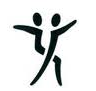 Dagsorden/referatGodkendelse af referat		Dato:_____________________(Mødedeltageres underskrift):_______________________________________________________________________________________________________________________________________________________________________________________________________________________________   ________________________________________________________________________________________________________________________________Formandens signatur:Protokolnr.:Mødedato: 28.02.22.  kl. 18.30Deltagere: RH, LJ, JL, ASH, SS, JPB, MM, BG, KL, LN Referatnr.:Fraværende: ingenPunktIndholdOplægBesluttet/referat1. Nyt fra ledelsenSkole       -    BørnehusetKL/BGSkole:Spisning i klasselokalet de dage hvor der ikke er Aase mad (mandag og fredag) – bestyrelsen er positive heroverfor. Se referat fra sidste møde.Ifølge Undervisningsministeriet er der reduceret antal eksaminer i år pga. corona. Der bliver eksamen i dansk mundtlig/skriftlig, matematik skriftlig og engelsk mundtlig. Der er censorfordelingsmøde, hvor flere lærere fra skolen gerne vil deltage.Der har været 30-40 ansøgere til den opslåede naturfagslærerstilling, men ingen med fysik som hovedfag. Stillingen genopslås og gøres permanent.Det meldes ud hurtigst muligt til forældrene, at den tidligere naturfagslærer er stoppet.På P-møde har der været talt om støttelærerordning, herunder i forhold til planlægning/forberedelse af undervisning ift. elever med specielle behov - for at give lærerne nogle ensartede værktøjer og tilgange. Eks. via ikon modellen, energiniveau/batteri model, relationscirklen og ressourceblomsten. Der arbejdes med modellerne i lærernes teams. Hertil arbejdes specielt med de 10 H´er i forhold til brug af støttelærerne i forhold til eleverne; hvad, hvordan, hvorfor, hvor meget, hvad skal jeg bagefter osv. Der arbejdes med modellerne på alle klassetrin. Det næste der arbejdes med er de ”otte bud for arbejdet med børn” og de ”fire n’er i undervisningen” (det børnene gerne må). Hertil har KL og et par lærere været på kursus i OCD, som gives videre til de andre lærere.Børnehuset:Der har været afholdt fastelavn. Der løbes stærkt pga. personalemangel, og der hjælpes fra personale fra skolen. Alt personale gør en stor indsats og er meget fleksible. Der afholdes personaletur med krea og spisning, som en belønning for indsatsen. Der startes op på et nyt emne omkring eventyr og teater.Det svinger meget hvor mange børn der er i SFO’en. Det svinger typisk mellem 8-20 børn. Det kan være svært at planlægge med personale, men hvis der er få SFO-børn går én ansat til børnehaven.Stillingsopslag til pædagogstilling er på vej.Der spærres af på det våde område bagest på sportspladsen.2.ProfilskoleKLKursusrække består af 5 moduler, første gang er afholdt. Der er seks uger mellem modulerne, så man kan nå at arbejde med det i mellemtiden. Modul 1 handlede om bevægelsesglæde, fælles sprog og retning. Der er allerede begyndt at blive brugt input fra kurset i undervisningen.  3.MarkedsføringsplanRH/KLBestyrelsen ønsker et uvildigt firma til at hjælpe med PR-arbejdet 4.Suppleanter, forældrehenvendelse og anmodning fra forælderRHDe to suppleanter ønsker ikke at indtræde i bestyrelsen., hvorfor bestyrelsen grundet den korte tid til generalforsamlingen, beslutter, at der indtil generalforsamlingen fortsættes med de tilbageværende 6 medlemmer, og at det ved stemmelighed er formandens stemme, der er afgørende.5.GeneralforsamlingRHDer søges efter kommende bestyrelsesmedlemmer6.Oplæg til nytænkning af skolenRHRasmus har udarbejdet mindmap til nytænkning af skolen 2022 med fokus på samarbejde med andre foreninger, øget ejerskab, støttegrupper samt gennemarbejdelse af skolens mission/vision/strategi/fokusområder/handleplaner. Samarbejde med andre foreninger i Gludsted eks. landsbyforeningen og idrætsforeningen. Herunder også for at skabe større ejerskab til skolen i byen og omegn. Støttegrupper med nuværende og tidligere forældre til at hjælpe med vedligehold, gartnergruppe, buskørsel, aktivitetsgruppe, arrangementsgruppe mv. Der har hos andre friskole rundt om i landet været god succes med sådanne støttegrupper. Genoplivning af en skoleavis til at ligge hos købmanden, som laves af børnene, som kan medvirke til at fastholde ejerskab hos tidligere forældre og indbyggere i byen.Ny navngivning af friskolen til ”Gludsted Natur- og Idrætsfriskole” ift. kombination af DGI profilskole og den omgivende natur i plantagen mv. Evt. kombineret med esportslinje og mulighed for kreative fag og tilvalg.Til generalforsamling kan fremlægges om DGI profilskole og en tidslinje for arbejdet med forskellige fokuspunkter og tiltag for at komme fremad.Øvrige input til Rasmus’ oplæg:Der skal ske en prioritering af hvad vi vil gøre, dvs. fokus på en/få ting ad gangen.Madklub i skolekøkkenet igennem landsbyforeningen.Vise film om aftenen i skolens biograf.Åbne skolen op om eftermiddagen og aftenen for værksteder mv.Støttegrupper hvor ældre kommer og hjælper i børnehaven og/eller laver aktiviteter.Ejerskab i forhold til at få byen mere med i undervisningen eks. ift. historiefortælling, fællessang, invitere ind i projektugerne, mørkelæsning, virksomhedsbesøg hos lokale virksomheder og/eller forældre, folk fra byen, der kunne give en hånd med i kreative fag eks. damerne fra nørkleklubben.Punktet tages op igen på næste bestyrelsesmøde. Hver enkelt gør sig indtil da nogle tanker om de forskellige områder.7.LærerberetningMMLærerne er i gang med DGI profilskole modulerne. Før det gik i gang var der lidt blandede opfattelser af projektet, men efter det første modul er der generelt en mere positiv tilgang til det.Der arbejdes med planlægning af projektuge som afholdes i den kommende uge.8.Evt.Ny bus er på prøve fra SEJ biler. KL skal træne første dameholdet i håndbold fra Ejstrup-Nr. Snede fra næste sæson.